Nom :_______________________                                       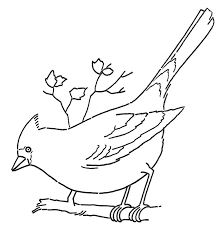            Observation d’oiseaux Quels types d’oiseaux as-tu vu?________________________________________________________

________________________________________________________
________________________________________________________Dessin des oiseaux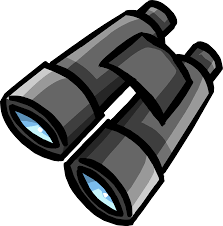       Commentaires/Observations :
________________________________________________________
________________________________________________________________________________________________________________
________________________________________________________